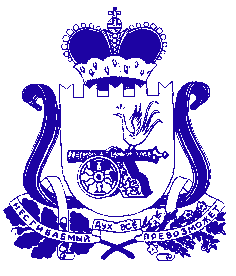 СОВЕТ ДЕПУТАТОВ ИГОРЕВСКОГО СЕЛЬСКОГО ПОСЕЛЕНИЯХОЛМ-ЖИРКОВСКОГО РАЙОНА СМОЛЕНСКОЙ ОБЛАСТИР Е Ш Е Н И Еот 31.10.2019г.              №25.1О внесении изменений в Правила землепользования и застройки Игоревского сельского поселения Холм-Жирковского района Смоленской областиВ соответствии с требованиями статьи 33, частей 1 и 2 статьи 38 Градостроительного кодекса Российской Федерации от 29.12.2004 № 190-ФЗ, статьей 14 Федерального закона от 06.10.2003 № 131-ФЗ «Об общих принципах организации местного самоуправления в Российской Федерации», Совет депутатов Игоревского сельского поселения Холм-Жирковского района Смоленской области 	Р Е Ш И Л:	1.   Внести изменения в Правила землепользования и застройки Игоревского сельского поселения Холм-Жирковского района Смоленской области, утвержденные Решением Совета депутатов Игоревского сельского поселения Холм-Жирковского района Смоленской области от 28.09.2011 №37 в части приведения в соответствие с требованиями градостроительного законодательства, установив предельные (минимальные и (или) максимальные) размеры земельных участков и предельные параметры разрешенного строительства в соответствии с требованиями частей 1 и 2 статьи 38 Градостроительного кодекса Российской Федерации, применительно к каждой территориальной зоне, и в части приведения установленных градостроительным регламентом видов разрешенного использования земельных участков в соответствие с видами разрешенного использования земельных участков, предусмотренными классификатором видов разрешенного использования земельных участков, утвержденным приказом Минэкономразвития России от 01.09.2014 № 540;2. Настоящее решение вступает в силу  со дня подписания.Глава муниципального образованияИгоревского  сельского поселенияХолм - Жирковского  районаСмоленской области                                                               Т.А. Семёнова